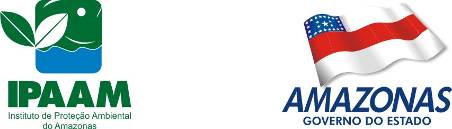 MEMORIAL DESCRITIVOINFORMAÇÕES GERAISIdentificação Nome / Razão SocialRG e CPF/CNPJINFORMAÇÕES DO IMÓVELNº CAR Nome fantasiaEndereço do empreendimentoDADOS DO RESPONSÁVEL TÉCNICO PELO PROJETO Nome / Razão SocialNº Registro no Conselho ProfissionalNº Cadastro Técnico de Prestador de Serviços no IPAAMTelefoneE-mailCARACTERIZAÇÃO DO EMPREENDIMENTOTIPO DA AGROINDÚSTRIACATEGORIA ANIMAL A SER ABATIDA ABATE DIÁRIO (animais/dia)ÁREA DA INDÚSTRIAÁrea total do imóvel (m2):Área a ser construída (m2):Área destinada a futuras ampliações (m2):Área destinada ao sistema de controle de poluição ambiental (m2):Área útil* (m2):* Considera-se área útil do empreendimento toda a área utilizada, necessária para o funcionamento da atividade, incluindo parte administrativa, depósitos, locais de movimentação e transbordo de materiais, tratamento de dejetos e rejeitos, áreas utilizadas ao ar livre, por exemplo, vias de acesso e manobras de veículos, sistema de tratamento, dentre outros.NÚMERO DE FUNCIONÁRIOSPERÍODO DE FUNCIONAMENTOIndicar o período diário e semanal de funcionamento da agroindústria INFORMAÇÕES SOBRE O PROCESSAMENTO AGROINDUSTRIALMáquinas e EquipamentosDescrever os que serão utilizados diretamente no processo de produção, bem como aqueles pertencentes às unidades auxiliares, tais como compressores, geradores de energia, caldeiras, entre outros.Observação: Na adoção de caldeiras, deverão ser apresentados:Dimensões do equipamento e seus parâmetros operacionais (fabricante, ano de fabricação, pressão máxima de trabalho admissível etc.).Informar o material combustível.Em caso de uso de lenha com material de combustão, informar:Consumo previsto (diário, mensal e anual);Origem do material lenhoso;Previsão de geração e destinação de resíduos das caldeiras.PRODUTOS A SEREM FABRICADOSApresentar a relação completa dos produtos a serem fabricados, indicando a produção diária e a forma de armazenamento. As informações devem ser apresentadas em tabela, conforme indicado abaixo.FLUXOGRAMA E DESCRIÇÃO DETALHADA DOS PROCESSOS E OPERAÇÕES INDUSTRIAISApresentar um ou mais fluxogramas detalhados dos processos industriais que serão empregados. Obs.: Quando houver utilização de simbologia ou abreviatura, anexar ao fluxograma legenda explicativa.FONTES DE ABASTECIMENTO DE ÁGUARelacionar todas as fontes de abastecimento de água utilizadas/a serem utilizadas pela agroindústria (rio, igarapé, lagoa, poços, rede pública de abastecimento, etc).INFORMAÇÕES SOBRE OS ESGOTOS SANITÁRIOSDescrição do sistema de coleta e tratamentoDisposição final adotada para os esgotos sanitários (infiltração, lançamento em rede, etc.).INFORMAÇÕES SOBRE OS EFLUENTES LÍQUIDOS AGROINDUSTRIAISFornecer dados de vazão, volume e periodicidade os quais devem ser fornecidos para cada efluente isoladamente;Fornecer para cada efluente líquido, as características físico-químicas necessárias à sua perfeita caracterização, englobando, no mínimo, aquelas características objeto de limitações na legislação vigente aplicáveis ao despejo em questão;No caso de agroindústria em operação deverão ser apresentados dados de amostragem dos efluentes da própria atividade, descrevendo o tipo de amostragem realizada;Para o caso de indústrias em implantação, fornecer, como valores prováveis, os valores da literatura, indicando as referências bibliográficas.Informar a disposição final adotada para efluentes líquidos industriais: infiltração, lançamento em rede e/ou lançamento em corpos hídricos;No caso de lançamento em corpos hídricos (rio, córregos, lagoas, etc.), indicar nome, classe (segundo legislação em vigor) e bacia hidrográfica. O lançamento de efluente final em corpos hídricos deverá atender os critérios estabelecidos na Resolução CONAMA 430/2011, bem como atender a capacidade de diluição do corpo hídrico.Para o lançamento de efluente final em corpos hídricos deverá ser apresentado estudo de capacidade do corpo receptor.INFORMAÇÕES SOBRE EMISSÕES GASOSASEspecificar detalhadamente todos os processos geradores de poluição do ar, tais como caldeiras, fornos, moinhos, secadores, etc., que emitam gases, vapores e/ou material particulado para a atmosfera, seja através de dutos, chaminés ou emissões fugitivas.Especificar os combustíveis a serem utilizados (tipo e quantidade diária, mensal e anual) por cada processo acima identificado.INFORMAÇÕES SOBRE RESÍDUOS SÓLIDOS INDUSTRIAISApresentar relação completa dos resíduos sólidos gerados, indicando sua origem, produção diária (peso e volume), características (estado físico, composição química, peso específico) e processamento (tipo de acondicionamento e de remoção).Descrever o tipo de disposição final dos resíduos sólidos (incineração, aterros, etc).OUTRAS INFORMAÇÕESEm caso de armazenamento de produtos perigosos, tais como produtos tóxicos, inflamáveis, informar se existe Programa de Gerenciamento de Riscos Ambientais.CRONOGRAMA DE IMPLANTAÇÃOApresentar cronograma detalhado de execução do projeto da agroindústria e/ou implantação das medidas mitigadoras do mesmo.TERMO DE REFERENCIAMEMORIAL DESCRITIVOATIVIDADE AGROINDÚSTRIAS (1819)                                                                                 ORIENTAÇÕES: Não é necessário revisão de literatura sobre o tema.As informações deverão ser apresentadas com encadeamento lógico, não apenas como uma montagem de trechos de literaturas sobre o tema.Somente apresentar no projeto o que efetivamente será adotado no empreendimento.A elaboração ou apresentação de informação total ou parcialmente falsa poderá acarretar em sanção prevista no art. 82 do Decreto Federal n⁰ 6.514/08.Todos os itens solicitados nesse Termo de Referência deverão ser apresentados exatamente na ordem em que estão dispostos. Caso determinado item não ocorra ou não seja aplicável, inserir a expressão ‘NÃO SE APLICA’. O Memorial Descritivo deverá ser elaborado por técnico habilitado e apresentado para análise do IPAAM, acompanhado da respectiva Anotação de Responsabilidade Técnica – ART, conforme dispõe a Lei no 6.496/77. ProdutoPrevisão de quantidade produzidaUnidade de medida